ПОСТАНОВЛЕНИЕ                                      JÖП                                         от 14.10.2014г   №49/1                                                                            с. БеляшиО  комиссии по соблюдению требований к служебному  поведению муниципальных служащих, замещающих должности муниципальной службы в Администрации Джазаторского  сельского поселения, и урегулированию конфликта интересов В соответствии с федеральными законами от 25 декабря 2008 года                        № 273-ФЗ «О противодействии коррупции», от 2 марта 2007 года  № 25-ФЗ             «О муниципальной службе в Российской Федерации», Указом Президента Российской Федерации от 1 июля 2010 года № 821 «О комиссиях по соблюдению требований к служебному поведению федеральных государственных служащих и урегулированию конфликта интересов» ПОСТАНОВЛЯЕТ:1. Утвердить прилагаемое Положение о комиссии  по соблюдению требований к служебному поведению муниципальных служащих, замещающих должности муниципальной службы в Администрации Джазаторского  сельского поселения, и урегулированию конфликта интересов. 2. Утвердить прилагаемый  состав комиссии  по соблюдению требований к служебному поведению муниципальных служащих, замещающих должности муниципальной службы в Администрации Джазаторского сельского поселения, и урегулированию конфликта интересов.            3. Опубликовать постановление на информационных стендах и разместить на официальном сайте Администрации Джазаторского сельского поселения в информационно-коммуникационной  сети Интернет.            Глава администрации            Джазаторского сельского поселения:                                                 А.З.Манаспаев                                                                                               Утвержден                                                            постановлением  Администрации                                                               Джазаторского сельского поселения                                                от 14.10.2014 _№ 49/1____Состав
комиссии по соблюдению требований к служебному поведению муниципальных служащих, замещающих должности муниципальной службы в Администрации Джазаторского сельского поселения, и урегулированию конфликта интересовУтвержденопостановлением  Администрации                                                             Джазаторского  сельского поселения                                               от 14.10.2014 г   № _49/1ПОЛОЖЕНИЕо комиссии по соблюдению требований к служебному поведению муниципальных служащих, замещающих должности муниципальной службы в Администрации Джазаторского сельского поселения, и урегулированию конфликта интересов          1. Настоящим Положением определяется порядок формирования и деятельности комиссии по соблюдению требований к служебному поведению муниципальных служащих, замещающих должности муниципальной службы в Администрации Джазаторского сельского поселения, и урегулированию конфликта интересов (далее - комиссия).2. Комиссия в своей деятельности руководствуется Конституцией Российской Федерации, федеральными законами, актами Президента Российской Федерации и Правительства Российской Федерации, настоящим Положением.3. Основной  задачей комиссии является:а) содействие Администрации Джазаторского сельского поселения в обеспечении соблюдения муниципальными служащими ограничений и запретов, требований о предотвращении или урегулировании конфликта интересов, а также в обеспечении исполнения ими обязанностей, установленных Федеральным законом от 25 декабря 2008 года №273-ФЗ «О противодействии коррупции», другими федеральными законами (далее – требования к служебному поведению и (или) требования об урегулировании конфликта интересов);б) в осуществлении в Администрации Джазаторского сельского поселения по предупреждению коррупции.4. Комиссия рассматривает вопросы, связанные с соблюдением требований к служебному поведению и (или) требований об урегулировании конфликта интересов в отношении муниципальных служащих, замещающих должности муниципальной службы в  Администрации Джазаторского сельского поселения.5. Комиссия образуется постановлением Администрации Джазаторского сельского поселения. Указанным актом утверждаются состав комиссии и Положение о комиссии. 6. Состав комиссии формируется таким образом, чтобы исключить возможность возникновения конфликта интересов, который мог бы повлиять на принимаемые комиссией решения.В состав комиссии входят:а) Делопроизводитель администрации Джазаторского сельского поселения (председатель комиссии), социальный работник  Администрации – заместитель председателя комиссии, кассир администрации (секретарь комиссии), представители сельского Совета депутатов и других организации  района, определяемые Главой поселения;б) представитель (представители) научных организаций и образовательных учреждений среднего, высшего и дополнительного профессионального образования, деятельность которых связана с государственной и муниципальной службой (по согласованию).Глава поселения вправе принять  решение о включении в состав комиссии:а) представителя общественного Совета старейшин  района, образованного в соответствии с действующим законодательством;б) представителя общественной организации ветеранов Кош – Агачского района;Все члены комиссии  при принятии решений обладают равными правами. В отсутствии  председателя комиссии его обязанности исполняет заместитель председателя комиссии.7. В заседаниях комиссии с правом совещательного голоса участвуют:а) непосредственный руководитель муниципального служащего, в отношении которого комиссией рассматривается вопрос о соблюдении требований к служебному поведению и (или) требований об урегулировании конфликта интересов, и определяемые председателем комиссии два муниципальных служащих, замещающих в Администрации Джазаторского сельского поселения должности муниципальной службы аналогичные должности, замещаемой муниципальным служащим, в отношении которого комиссией рассматривается этот вопрос;б) другие муниципальные служащие, замещающие должности муниципальной службы в Администрации Джазаторского сельского поселения; специалисты, которые могут дать пояснения по вопросам муниципальной службы и вопросам, рассматриваемым комиссией; должностные лица других государственных органов, органов местного самоуправления; представитель муниципального служащего, в отношении которого комиссией рассматривается вопрос о соблюдении требований к служебному поведению и (или) требований об урегулировании конфликта интересов, - по решению председателя комиссии, принимаемому в каждом конкретном случае отдельно не менее чем за три дня до дня заседания комиссии на основании ходатайства муниципального служащего, в отношении которого комиссией рассматривается этот вопрос, или любого члена комиссии.8. Заседание комиссии считается правомочным, если на нем присутствуют не менее двух третей от общего числа членов комиссии. Проведение заседаний с участием только членов комиссии, замещающих должности муниципальной службы в Администрации Джазаторского сельского поселения, недопустимо.9. При возникновении прямой или косвенной личной заинтересованности члена комиссии, которая может привести к конфликту интересов при рассмотрении вопроса, включенного в повестку дня заседания комиссии, он обязан до начала заседания заявить об этом. В таком случае соответствующий член комиссии не принимает участия в рассмотрении указанного вопроса.10. Основаниями для проведения заседания комиссии являются:а) представление ответственным специалистом в соответствии с   Положением о проверке достоверности и полноты сведений, представляемых гражданами, претендующими на замещение должностей муниципальной службы, и муниципальными служащими Джазаторского сельского поселения, и соблюдения муниципальными служащими требований к служебному поведению свидетельствующих:о представлении муниципальным служащим недостоверных или неполных сведений;о несоблюдении муниципальным служащим требований к служебному поведению и (или) требований об урегулировании конфликта интересов;б) поступившие в Администрацию Джазаторского  сельского поселения, в установленном порядке:обращение гражданина, замещавшего в Администрации Джазаторского сельского поселения должность муниципальной службы, включенную в перечень должностей, утвержденный нормативным правовым актом Российской Федерации, о даче согласия на замещение должности в коммерческой или некоммерческой организации либо на выполнение работы на условиях гражданско-правового договора в коммерческой или некоммерческой организации, если отдельные функции по государственному управлению этой организации входили в его должностные (служебные) обязанности, до истечения двух лет со дня увольнения с муниципальной службы в Администрации Джазаторского сельского поселения;заявления муниципального служащего о невозможности по объективным причинам представить сведения о доходах, об имуществе и обязательствах имущественного характера своих супруги (супруга) и несовершеннолетних детей;в) представление Главы Джазаторского сельского поселения (руководителя структурного подразделения) или любого члена комиссии, касающееся обеспечения соблюдения муниципальным служащим требований к служебному поведению и (или) требований об урегулировании конфликта интересов либо осуществления в Администрации поселения мер предупреждения коррупции.11. Комиссия не рассматривает сообщения о преступлениях и административных правонарушениях, а также анонимные обращения, не проводит проверки по фактам нарушения служебной дисциплины.12. Председатель комиссии при поступлении к нему в установленном порядке информации, содержащей основания для проведения заседания комиссии:а) в 3-дневный срок назначает дату заседания комиссии. При этом дата заседания комиссии не может быть назначена позднее семи дней со дня поступления указанной информации;б) организует ознакомление муниципального служащего, в отношении которого комиссией рассматривается вопрос о соблюдении требований к служебному поведению и (или) требований об урегулировании конфликта интересов, его представителя, членов комиссии и других лиц, участвующих в заседании комиссии, с информацией, поступившей в Администрацию Джазаторского сельского поселения, и с результатами ее проверки;в) рассматривает ходатайства о приглашении на заседание комиссии лиц, указанных в подпункте «б» пункта 7 настоящего Положения, принимает решение об их удовлетворении (об отказе в удовлетворении) и о рассмотрении (об отказе в рассмотрении) в ходе заседания комиссии дополнительных материалов.13. Заседание комиссии проводится в присутствии муниципального служащего, в отношении которого рассматривается вопрос о соблюдении требований к служебному поведению и (или) требований об урегулировании конфликта интересов. При наличии письменной просьбы муниципального служащего о рассмотрении указанного вопроса без его участия заседание комиссии проводится в его отсутствие. В случае неявки муниципального служащего или его представителя на заседание комиссии при отсутствии письменной просьбы муниципального служащего о рассмотрении указанного вопроса без его участия, рассмотрение вопроса откладывается. В случае вторичной неявки муниципального служащего или его представителя без уважительных причин, комиссия может принять решение о рассмотрении указанного вопроса в отсутствие муниципального служащего.14. На заседании комиссии заслушиваются пояснения муниципального служащего (с его согласия) и иных лиц, рассматриваются материалы по существу предъявляемых муниципальному служащему претензий, а также дополнительные материалы.15 Члены комиссии и лица, участвующие в ее заседании, не вправе разглашать сведения, ставшие им известными в ходе работы комиссии.16. По итогам рассмотрения вопроса, указанного в абзаце втором подпункта «а» пункта 10 настоящего Положения, комиссия принимает одно из следующих решений:а) установить, что сведения, представленные муниципальным служащим в соответствии с Положением о проверке достоверности и полноты сведений, представляемых гражданами, претендующими на замещение должностей муниципальной службы, и муниципальными служащими Кош – Агачского района, и соблюдения муниципальными служащими Джазаторского сельского поселения требований к служебному поведению, утверждённым постановлением;б) установить, что сведения, представленные муниципальным служащим в соответствии с Положением о проверке достоверности и полноты сведений, представляемых гражданами, претендующими на замещение должностей муниципальной службы, и муниципальными служащими Джазаторского сельского поселения, и соблюдения муниципальными служащими Джазаторского сельского поселения требований к служебному поведению, являются недостоверными и (или) неполными. В этом случае комиссия рекомендует Главе Джазаторского сельского поселения (руководителю структурного подразделения) применить к муниципальному служащему конкретную меру ответственности.17. По итогам рассмотрения вопроса, указанного в абзаце третьем подпункта «а» пункта 10 настоящего положения, комиссия принимает одно из следующих решений:а) установить, что муниципальный служащий соблюдал требования к служебному поведению и (или) требования об урегулировании конфликта интересов;б) установить, что муниципальный служащий не соблюдал требования к служебному поведению и (или) требования об урегулировании конфликта интересов. В этом случае комиссия рекомендует Главе Джазаторского сельского поселения (руководителю структурного подразделения) указать муниципальному служащему на недопустимость нарушения требований к служебному поведению и (или) требований об урегулировании конфликта интересов либо применить к муниципальному служащему конкретную меру ответственности.18. По итогам рассмотрения вопроса, указанного в абзаце втором подпункта «б» пункта 10 настоящего Положения, комиссия принимает одно из следующих решений:а) дать гражданину согласие на замещение должности в коммерческой или некоммерческой организации либо на выполнение работы на условиях гражданско-правового договора в коммерческой или некоммерческой организации, если отдельные функции по государственному управлению этой организацией входили в его должностные обязанности;б) отказать гражданину в замещении должности в коммерческой или некоммерческой организации либо на выполнение работы на условиях гражданско-правового договора в коммерческой или некоммерческой организации, если отдельные функции по управлению этой организацией входили в его должностные обязанности, и мотивировать свой отказ.19. По итогам рассмотрения вопроса, указанного в абзаце третьем подпункта «б» пункта 10 настоящего Положения, комиссия принимает одно из следующих решений:а) признать, что причина непредставления муниципальным служащим сведений о доходах, об имуществе и обязательствах имущественного характера своих супруги (супруга) и несовершеннолетних детей является объективной и уважительной;б) признать, что причина непредставления муниципальным служащим сведений о доходах, об имуществе и обязательствах имущественного характера своих супруги (супруга) и несовершеннолетних детей не является уважительной. В этом случае комиссия рекомендует муниципальному служащему принять меры по представлению указанных сведений;в) признать, что причина непредставления муниципальным служащим сведений о доходах, об имуществе и обязательствах имущественного характера своих супруги (супруга) и несовершеннолетних детей необъективна и является способом уклонения от представления указанных сведений. В этом случае комиссия рекомендует Главе Джазаторского  сельского поселения (руководителю структурного подразделения) применить к муниципальному служащему конкретную меру ответственности.20. По итогам рассмотрения вопросов, предусмотренных подпунктами «а» и «б» пункта 10 настоящего Положения, при наличии к тому оснований, комиссия может принять иное, чем предусмотрено пунктами 16-19 настоящего Положения, решение. Основания и мотивы принятия такого решения должны быть отражены в протоколе заседания комиссии.21. По итогам рассмотрения вопроса, предусмотренного подпунктом «в» пункта 10 настоящего Положения, комиссия принимает соответствующее решение.22. Решения комиссии по вопросам, указанным в пункте 10 настоящего Положения, принимаются тайным голосованием (если комиссия не примет иное решение) простым большинством голосов присутствующих на заседании членов комиссии.23. Решения комиссии оформляются протоколами, которые подписывают члены комиссии, принимавшие участие в ее заседании. Решения комиссии, за исключением решения, принимаемого по итогам рассмотрения вопроса, указанного в абзаце втором подпункта «б» пункта 10 настоящего Положения, для представителя нанимателя носят рекомендательный характер. Решение, принимаемое по итогам рассмотрения вопроса, указанного в абзаце втором подпункта «б» пункта 10 настоящего Положения, носит обязательный характер.24. В протоколе комиссии указываются:а) дата заседания комиссии, фамилии, имена, отчества членов комиссии и других лиц, присутствующих на заседании;б) формулировка каждого из рассматриваемых на заседании комиссии вопросов с указанием фамилии, имени, отчества, должности муниципального служащего, в отношении которого рассматривается вопрос о соблюдении требований к служебному поведению и (или) требований об урегулировании конфликта интересов;в) предъявляемые к муниципальному служащему претензии, материалы, на которых они основываются;г) содержание пояснений муниципального служащего и других лиц по существу предъявляемых претензий;д) фамилии, имена, отчества выступивших на заседании лиц и краткое изложение их выступлений;е) источник информации, содержащей основания для проведения заседания комиссии, дата поступления информации в Администрацию Джазаторского сельского поселения;ж) другие сведения;з) результаты голосования;и) решение и обоснование его принятия.25. Член комиссии, несогласный с ее решением, вправе в письменной форме изложить свое мнение, которое подлежит обязательному приобщению к протоколу заседания комиссии и с которым должен быть ознакомлен муниципальный служащий.26. Копии протокола заседания комиссии в 3-дневный срок со дня заседания направляются Главе Джазаторского сельского поселения (руководителю структурного подразделения), полностью или в виде выписок из него – муниципальному служащему, а также по решению комиссии – иным заинтересованным лицам.27. Глава Джазаторского сельского поселения (руководитель структурного подразделения) обязан рассмотреть протокол заседания комиссии и вправе учесть в пределах своей компетенции содержащиеся в нем рекомендации при принятии решения о применении к муниципальному служащему мер ответственности, предусмотренных действующим законодательством, а также по иным вопросам организации противодействия коррупции. О рассмотрении рекомендаций комиссии и принятом решении Глава Джазаторского  сельского поселения (руководитель структурного подразделения) в письменной форме уведомляет комиссию в месячный срок со дня поступления к нему протокола заседания комиссии. Решение Главы поселения (руководителя структурного подразделения) оглашается на ближайшем заседании комиссии и принимается к сведению без обсуждения.28. В случае установления комиссией признаков дисциплинарного проступка в действиях (бездействиях) муниципального служащего, информация об этом представляется Главе поселения (руководителю структурного подразделения) для решения вопроса о применении к муниципальному служащему мер ответственности, предусмотренных действующим законодательством.29. В случае установления комиссией факта совершения муниципальным служащим действия (бездействия), содержащего признаки административного правонарушения или состава преступления, председатель комиссии обязан передать информацию о совершении указанного действия (бездействия) и подтверждающие такой факт документы в правоохранительные органы в 3-дневный срок, а при необходимости – немедленно.30. Копия протокола заседания комиссии или выписка из него приобщается к личному делу муниципального служащего, в отношении которого рассмотрен вопрос о соблюдении требований к служебному поведению и (или) требований об урегулировании конфликта интересов.31. Организационно–техническое и документационное обеспечение деятельности комиссии, а также информирование членов комиссии о вопросах, включенных в повестку дня, о дате, времени и месте проведения заседания, ознакомление членов комиссии с материалами, представляемыми для обсуждения на заседании комиссии, осуществляются специалистом Администрации Джазаторского сельского поселения.32. Решения комиссии, с учетом требований Федерального закона от 27 июля  2006 года  № 152-ФЗ «О персональных данных», размещаются на официальном сайте Администрации Джазаторского сельского поселения в сети Интернет.РЕСПУБЛИКА АЛТАЙ      АДМИНИСТРАЦИЯМУНИЦИПАЛЬНОГО ОБРАЗОВАНИЯ   ДЖАЗАТОРСКОЕ СЕЛЬСКОЕ ПОСЕЛЕНИЕ                    649772  с. Беляши  ул.Центральная 7       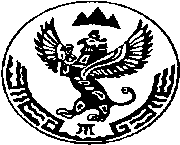       АЛТАЙ  РЕСПУБЛИКА МУНИЦИПАЛ ТÖЗÖЛМÖ ДЖАЗАТОРДЫН    JУРТJЕЕЗЕЗИ НИНАДМИНИСТРАЦИЯЗЫ                                                                                                                                                                                                             Центральный ором, 7; Беляши j. 649772Нашарипова Г.С..-      делопроизводитель администрации Джазаторского сельского поселения , председатель комиссииСикуатова А.А.-Социальный работник администрации Джазаторского  сельского поселения, заместитель председателя комиссииТурсунканова А.Б.-Кассир администрации Джазаторского сельского поселения, секретарь комиссииЧлены         комиссии:Енчинов В.Б.-Специалист села Аркыт,  Депутат сельского Совета депутатов Джазаторского сельского поселенияМанаспаев А.С.-Депутат сельского Совета депутатов Джазаторского сельского поселенияКаменова К.Т.Бейсембинов С.А.-Отдел культуры Кош – Агачского района, заведующая библиотекой в селе БеляшиСовет старейшин Районанезависимые эксперты*-по согласованию 